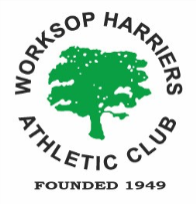 Application for Membership to Worksop Harriers & AC 2024Application for Membership to Worksop Harriers & AC 2024New member or returning member. (Former members who were not members the previous year are classed as returning members) New  Returning Please check relevant boxFirst claim Yes No Please check relevant boxSecond claim  Yes NoPlease check relevant boxIf Second Claim, please state First Claim ClubTitle  Mr               Mrs Miss            Ms  Mx  Other (please state NameFull address including postcode TelephoneEmailDate of birthDo you have a medical condition or disability that you want our coaches to be made aware of? If yes please state: Signature (if under 16 then a parent, guardian or carer should sign)I consent to the use of my personal details, including photographs, in club publications and in a membership directory Yes NoI give permission for the use of my child’s photograph by the Worksop Harriers as outlined in the letter provided by the junior coaching team (for those signing for athletes aged under 16) Yes NoI consent to sharing my details with England Athletics for registration purposes Yes NoUnder 11 declaration (to be signed by parent/ guardian of any new U11 member). I confirm my child is considered capable of taking part in athleticsPlease sign  I confirm that I have read and agree to be bound by the UKA Anti-Doping Rules and agree to sign up to the Senior Athletes Code of Conduct (senior athletes) or the Children and Young People Code of Conduct (junior athletes). They can also be found here      Yes  I confirm that I have read and agree to be bound by the UKA Anti-Doping Rules and agree to sign up to the Senior Athletes Code of Conduct (senior athletes) or the Children and Young People Code of Conduct (junior athletes). They can also be found here      YesFeesWorksop Harriers AC Membership FeeEngland Athletics 
Registration Fee *Total Amount 
PayableFeesWorksop Harriers AC Membership FeeEngland Athletics 
Registration Fee *Total Amount 
PayableNon-Active member (ie not competing or training)£8£0£8Senior Member not in employment or Junior Member of parent not in employment**£0£0£0Junior Member First Claim (age 9 - 19)£8£19£27Senior Member First Claim (age 20+)£20£19£39Senior Member (Student/Retired)£8£19£27Second Claim Member (all ages)£13No EA registration made by WHAC£13Family Membership
2 Adults + 2 Children30% off Harriers Membership£19 per active memberCheck amount with Membership SecretaryFamily Membership
2 Adults + 2 Children30% off Harriers Membership£19 per active memberCheck amount with Membership SecretaryFamily Membership
2 Adults + 2 Children30% off Harriers Membership£19 per active memberCheck amount with Membership Secretary